Παραρτημα VΙΙΕ Ν Τ Υ Π Ο  Ο Ι Κ Ο Ν Ο Μ Ι Κ Η Σ  Π Ρ Ο Σ Φ Ο Ρ Α ΣΗΛΕΚΤΡΟΝΙΚΗ ΑΝΟΙΚΤΗ ΔΙΑΔΙΚΑΣΙΑ ΣΥΝΑΨΗΣ ΔΗΜΟΣΙΑΣ ΣΥΜΒΑΣΗΣ ΑΝΩ ΤΩΝ ΟΡΙΩΝ ΜΕ ΚΡΙΤΗΡΙΟ ΑΝΑΘΕΣΗΣ ΤΗΝ ΠΛΕΟΝ ΣΥΜΦΕΡΟΥΣΑ ΑΠΟ ΟΙΚΟΝΟΜΙΚΗ ΑΠΟΨΗ ΠΡΟΣΦΟΡΑ ΑΠΟΚΛΕΙΣΤΙΚΑ ΒΑΣΕΙ ΤΙΜΗΣ  ΓΙΑ THN ΥΠΗΡΕΣΙΑ« ΕΡΓΑΣΙΑ ΗΧΟΓΡΑΦΗΣΗΣ, ΗΛΕΚΤΡΟΝΙΚΗΣ ΕΠΕΞΕΡΓΑΣΙΑΣ, ΦΩΤΟΕΚΤΥΠΩΣΗΣ, ΒΙΒΛΙΟΔΕΣΙΑΣ (ΑΠΟΚΛΕΙΣΤΙΚΑ ΤΩΝ ΠΡΑΚΤΙΚΩΝ ΤΩΝ ΣΥΝΕΔΡΙΑΣΕΩΝ ΚΑΙ ΕΓΓΡΑΦΗΣ ΣΕ CD ΤΩΝ ΠΡΑΚΤΙΚΩΝ ΤΩΝ ΣΥΝΕΔΡΙΑΣΕΩΝ ΤΩΝ ΣΥΜΒΟΥΛΙΩΝ ΤΩΝ ΕΠΤΑ (7) ΔΗΜΟΤΙΚΩΝ ΚΟΙΝΟΤΗΤΩΝ, ΤΗΣ ΟΙΚΟΝΟΜΙΚΗΣ ΕΠΙΤΡΟΠΗΣ & ΕΠΙΤΡΟΠΗΣ ΠΟΙΟΤΗΤΑΣ ΖΩΗΣ, ΤΟΥ ΔΗΜΟΤΙΚΟΥ ΣΥΜΒΟΥΛΙΟΥ, ΤΗΣ ΕΚΤΕΛΕΣΤΙΚΗΣ ΕΠΙΤΡΟΠΗΣ & ΤΗΣ ΔΗΜΟΤΙΚΗΣ ΕΠΙΤΡΟΠΗΣ ΔΙΑΒΟΥΛΕΥΣΗΣ ΚΑΘΩΣ ΚΑΙ ΓΙΑ ΟΠΟΙΑ ΥΠΗΡΕΣΙΑ ΚΡΙΝΕΤΑΙ ΑΠΑΡΑΙΤΗΤΗ Η ΤΗΡΗΣΗ ΠΡΑΚΤΙΚΩΝ»για τις ανάγκες της Διεύθυνσης ΑΠΟΚΕΝΤΡΩΣΗΣ & ΔΙΟΙΚΗΣΗΣτου Δήμου ΑθηναίωνΣΥΝΟΛΙΚΗΣ ΕΚΤΙΜΩΜΕΝΗΣ ΑΞΙΑΣ:206.439,60€ ΑΝΕΥ ΦΠΑ(255.985,10€ συμπ/νου Φ.Π.Α. 24%)ΚΩΔΙΚΟΙ CPV: 79971200-8, 79553000-5,79551000-1, 79552000-8, 79560000-7,79551000-1, 79971200-3Ε Ν Τ Υ Π Ο  Ο Ι Κ Ο Ν Ο Μ Ι Κ Η Σ  Π Ρ Ο Σ Φ Ο Ρ Α Σ(Για συμπλήρωση από τον Υποψήφιο)Αφού έλαβα γνώση των όρων της Διακήρυξης και της μελέτης της Υπηρεσίας καθώς και των συνθηκών εκτέλεσης της Υπηρεσίας αυτής, υποβάλλω την παρούσα προσφορά και δηλώνω ότι αποδέχομαι πλήρως και χωρίς επιφύλαξη όλα αυτά και αναλαμβάνω την εκτέλεση της Υπηρεσίας με την ακόλουθη προσφερόμενη τιμή.Η διαδικασία θα γίνει σύμφωνα με τις διατάξεις του Ν. Ν.4412/16 και  με τον Ν.4782/21 (τεύχος 147 Α΄) “Δημόσιες Συμβάσεις Έργων, Προμηθειών και Υπηρεσιών (προσαρμογή στις Οδηγίες 2004/24/ΕΕ και 2014/25/ΕΕ) όπως τροποποιήθηκε και ισχύει.Αθήνα …………………….2022Ο ΠΡΟΣΦΕΡΩΝ________________(Σφραγίδα - Υπογραφή)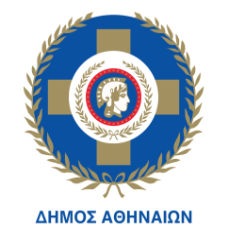 Α/ΑΠΕΡΙΓΡΑΦΗ ΕΡΓΑΣΙΩΝΟ.Ε &Ε.Π.Ζ.Δ.Σ.Δ.Ε.Δ. &Ε.Ε.ΛΟΙΠΕΣ ΥΠΗΡ.1η Δ.Κ.2η  Δ.Κ.3η Δ.Κ.4η Δ.Κ.5η Δ.Κ.6η Δ.Κ.7η Δ.Κ.ΣΥΝΟΛΟ ΠΟΣΟΤΗΤΑΣΤΙΜΗ ΜΟΝΑΔΟΣΣΥΝΟΛΟ1Ηχογράφηση με ψηφιακά μέσα των πρακτικών των συνεδριάσεων (ανά συνεδρίαση) 2Προσέλευση συνεδρίου, εγκατάσταση μηχανημάτων κ.λ.π. σε περίπτωση ματαίωσης της συνεδρίασης από έλλειψη απαρτίας ή οποιαδήποτε άλλη αιτία 3Απομαγνητοφώνηση των πρακτικών και ηλεκτρονική επεξεργασία τους σε συνδυασμό με σχετικό υλικό για (χ) συνεδριάσεις με μέσο όρο (ψ) σελίδες/συνεδρίαση (ανά σελίδα) 4Ψηφιακή φωτοαντιγραφή για (χ) αντίτυπα του υλικού του μα Α/Α 3 (ανά σελίδα και φωτοαντίγραφο) 5Ηλεκτρονική επεξεργασία για (χ) συνεδριάσεις με μέσο όρο (ψ) σελίδες/συνεδρίαση (ανά σελίδα) 6Ψηφιακή φωτοαντιγραφή ενός (1) αντιτύπου του υλικού του με Α/Α 5 (ανά σελίδα και φωτοαντίγραφο) 7Δημιουργία (χ) CD με θήκη (με εξώφυλλο και στάμπα) με τα πρακτικά για (ψ) συνεδριάσεις (ανά CD) 8Διόρθωση πρακτικών του Δ.Σ. (ανά σελίδα) 9Βιβλιοδεσία των πρακτικών σε δερματόδετους μαύρους τόμους με χρυσοτυπία στο εξώφυλλο και στη ράχη (ανά τόμο) 10Βιβλιοδεσία των πρακτικών σε χαρτόδετα τεύχη (ανά συνεδρίαση) ΣΥΝΟΛΟΣΥΝΟΛΟΦ.Π.Α. 24%Φ.Π.Α. 24%ΓΕΝΙΚΟ ΣΥΝΟΛΟΓΕΝΙΚΟ ΣΥΝΟΛΟ